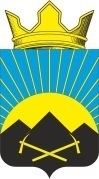 РОССИЙСКАЯ ФЕДЕРАЦИЯРОСТОВСКАЯ ОБЛАСТЬТАЦИНСКИЙ РАЙОНМУНИЦИПАЛЬНОЕ ОБРАЗОВАНИЕ«УГЛЕГОРСКОЕ СЕЛЬСКОЕ ПОСЕЛЕНИЕ»__________________________________________________________________ПОСТАНОВЛЕНИЕ15.08.2016 г.                                           №   99                       пос. УглегорскийОб утверждении  плана проведения плановыхпроверок  граждан на территории  муниципальногообразования «Углегорское сельское поселение» начетвертый квартал  2016 года.В соответствии с пунктом 26 части 1 статьи 16 Федерального закона от 06.10.2003  № 131-ФЗ "Об общих принципах организации местного самоуправления в Российской Федерации" (ред. от 28.12.2013), статьей 72 Земельного кодекса Российской Федерации, постановлением Администрации Углегорского сельского поселения от 16.03.2016 № 26 «Об утверждении административного регламента  осуществления муниципального земельного контроля на территории муниципального образования «Углегорское сельское поселения», Уставом муниципального образования Углегорское сельское поселения,ПОСТАНОВЛЯЮ:      1. Утвердить план проведения плановых проверок граждан  на территории  муниципального  образования «Углегорское сельское поселение» на четвертый квартал  2016 года, согласно приложению к настоящему постановлению2. Постановление вступает в силу с момента его опубликования на официальном сайте Углегорского сельского поселения.3. Контроль за исполнением постановления оставляю за старшим инспектором Кречетовой Н.П.И.о. Главы Углегорского    сельского поселения                                                Л.С. Бабич